指定教育訓練修了証明書（大阪府指定様式）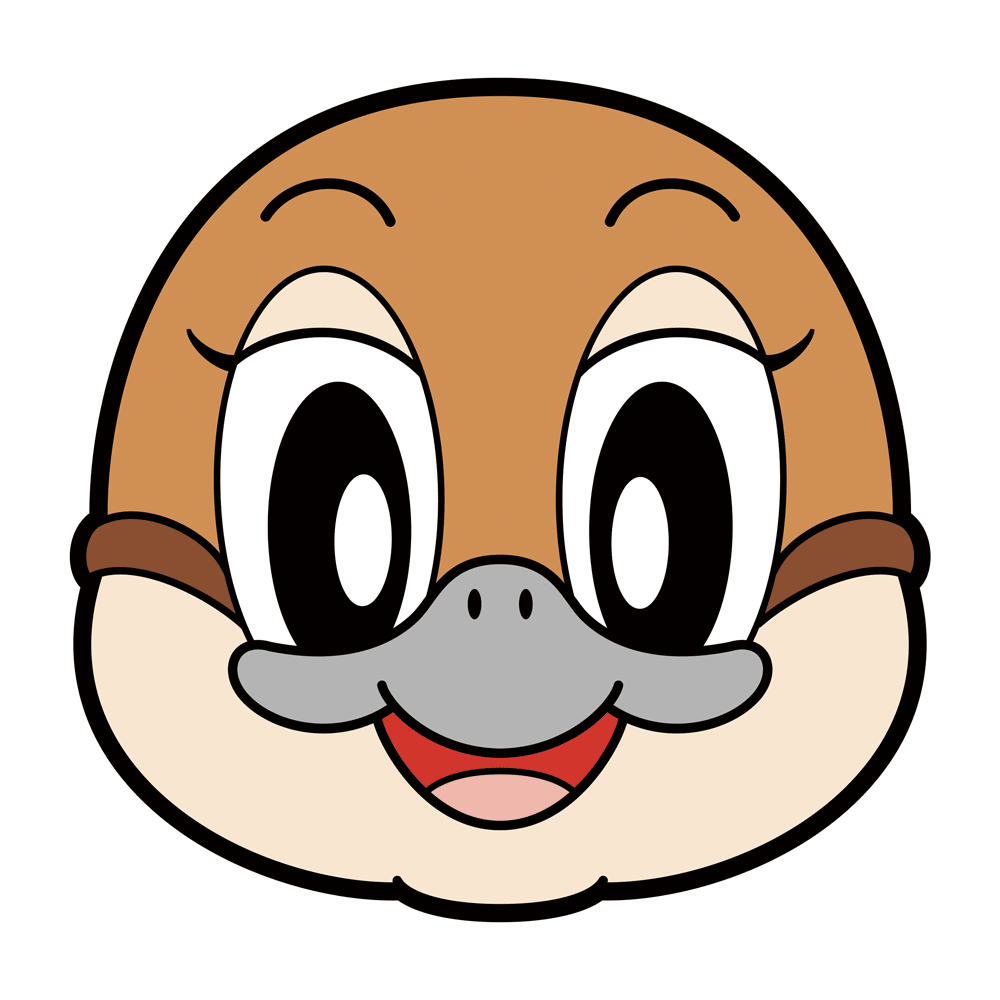 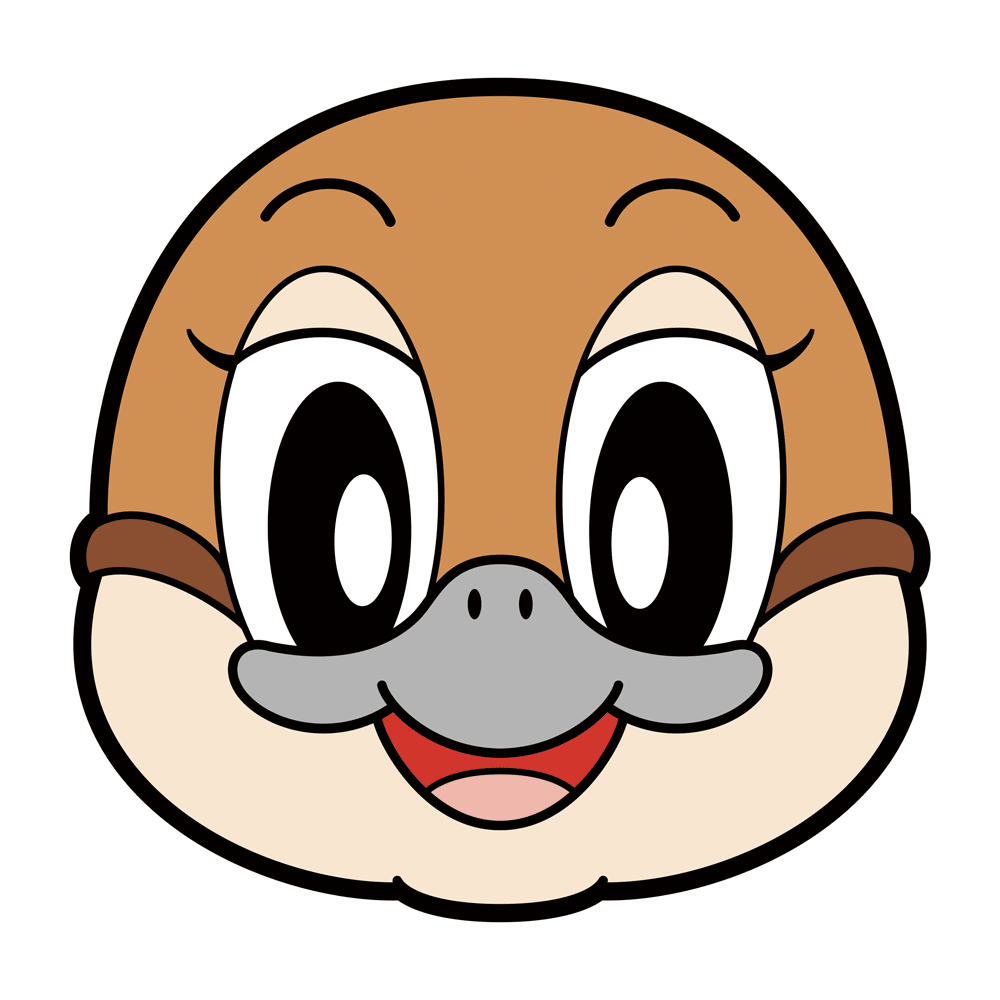 　　　　　　　　　　　　　　　　　　　　　　　発行日　令和　　年　　月　　日※税込金額をご記入ください。以上のとおり、表記の受講者が、当該指定教育訓練施設の修了認定基準に照らし、表記の教育訓練講座を修了したことを証明します。大阪府知事　様指定教育訓練実施者名教育訓練施設の名称所在地電話番号長の職名・氏名　　　　　　　　　　　　　　　・・・・・・・・・・・・・・・・・・・・・・・・・・・・・・・・・・・・・・・・・・・・・・・・・・・・・・・・・・・・・・・・・・・・住　　所〒住　　所ふりがな氏　　名教育訓練講座名指定番号実施方法　　　通学制　　　　　　□　通信制通学制　　　　　　□　通信制通学制　　　　　　□　通信制受講開始日令和　　年　　月　　日受講修了日令和　　年　　月　　日教育訓練経費円内訳入学料円教育訓練経費円内訳受講料円備　　　考